Родители, которые в одиночку воспитывают детей от 8 до 16 лет включительно, а также беременные женщины, могут оформить ежемесячное пособие, если их доход не превышает прожиточного минимума в регионе проживания. Как рассчитывается среднедушевой доход семьи, рассказываем в нашем информационном посте.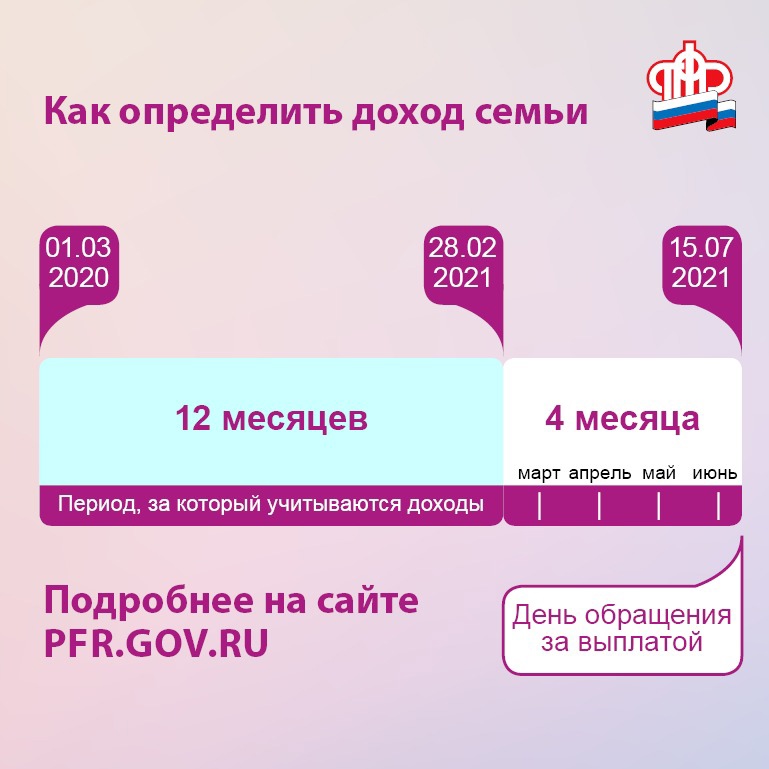 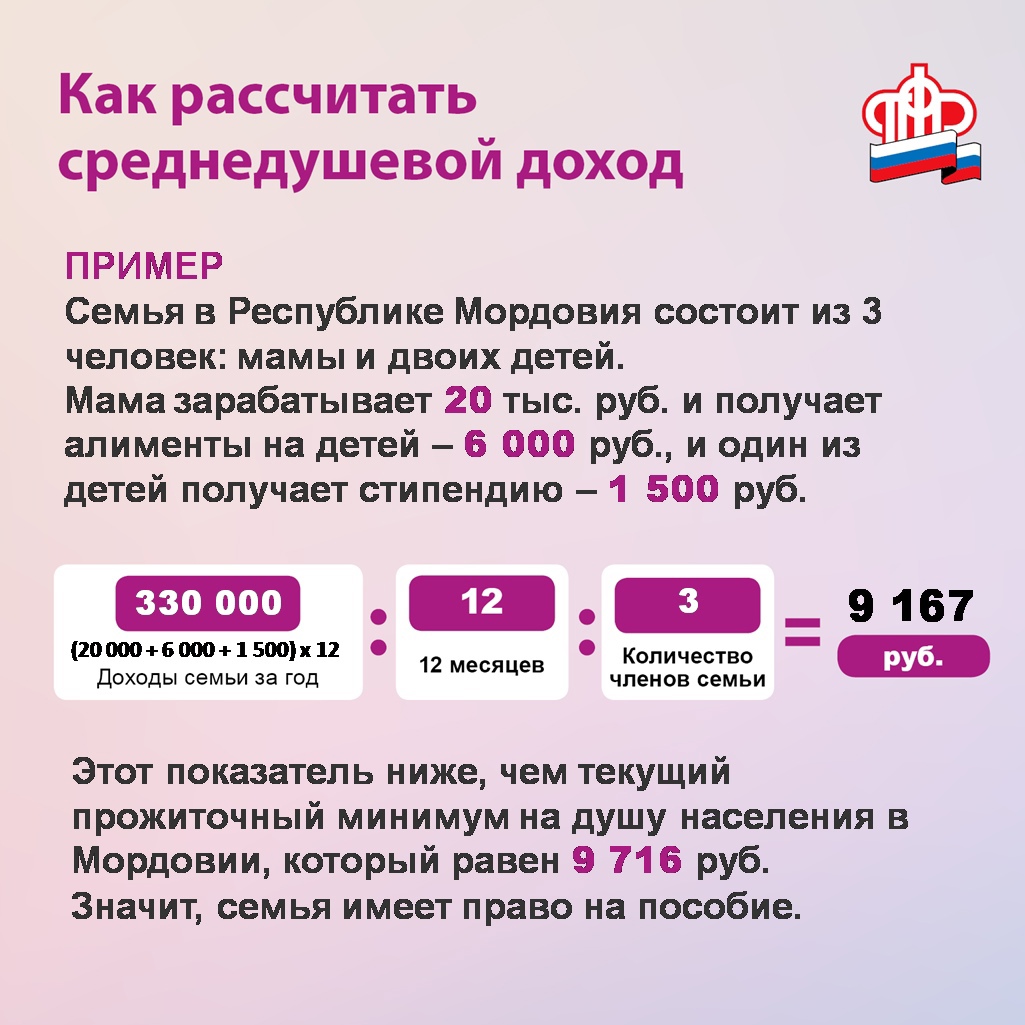 